Publicado en Cáceres el 02/06/2023 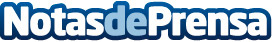 Las maquinarias de construcción que tienen mayor demandaFimaca se hace eco de la noticia lanzada por Mundiario sobre las máquinas que cuentan con más demanda en las obrasDatos de contacto:Fimaca927 279 331Nota de prensa publicada en: https://www.notasdeprensa.es/las-maquinarias-de-construccion-que-tienen Categorias: Extremadura Servicios Técnicos Construcción y Materiales http://www.notasdeprensa.es